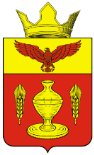 ВОЛГОГРАДСКАЯ ОБЛАСТЬПАЛЛАСОВСКИЙ МУНИЦИПАЛЬНЫЙ РАЙОН
 АДМИНИСТРАЦИЯ ГОНЧАРОВСКОГО  СЕЛЬСКОГО ПОСЕЛЕНИЯП О С Т А Н О В Л Е Н И Е «10» марта 2022 года	           п. Золотари                       	      №19«О внесении изменений и дополнений в Постановление №29 от «29» мая 2015 года«Об утверждении Административного регламентапредоставления муниципальной услуги«Выдача разрешения на использование земель или земельных участков, находящихся в муниципальной собственности, без предоставления земельных участков и установлению сервитута»(в редакции постановлений № 91 от «14» декабря 2015г., № 7 от «10» января 2017г., № 19 от «17» февраля 2017г.,№ 37 от «03» мая 2017г., №57 от «24» октября 2018 г., №3 от «09» января 2019 г., №14 от «20» января 2020 г.)С целью приведения законодательства Гончаровского сельского поселения в соответствие с действующим законодательством, руководствуясь статьей 7 Федерального закона от 06 октября 2003 года № 131-ФЗ «Об общих принципах организации местного самоуправления в Российской Федерации», администрация Гончаровского сельского поселенияПОСТАНОВЛЯЕТ:1.Внести изменения и дополнения в постановление администрации Гончаровского сельского поселения №29 от «29» мая 2015 года «Об утверждении Административного регламента предоставления муниципальной услуги «Выдача разрешения на использование земель или земельных участков, находящихся в муниципальной собственности, без предоставления земельных участков и установлению сервитута» (в редакции постановлений № 91 от «14» декабря 2015г., № 7 от «10» января 2017г., № 19 от «17» февраля 2017г.,№ 37 от «03» мая 2017г., №57 от «24» октября 2018 г., №3 от «09» января 2019 г., №14 от «20» января 2020 г.) (далее-постановление).1.1. В абзацах 2,3,4 пункта 5.2. Регламента слова «либо регионального портала государственных и муниципальных услуг» исключить.2.Контроль за исполнением настоящего постановления оставляю за собой.3.Настоящее постановление вступает в силу со дня его официального опубликования (обнародования).Глава Гончаровского сельского поселения                                                С.Г. Нургазиев Рег. №19/2022г.